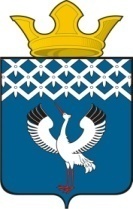  Российская Федерация                             Свердловская областьДумамуниципального образованияБайкаловского сельского поселения19-е заседание  4-го созыва          ПРОЕКТРЕШЕНИЕ27 декабря 2018г.                              с.Байкалово                                                  № __О внесении изменений в Правила землепользования и застройки муниципального образования Байкаловского сельского поселения Байкаловский муниципальный район Свердловской области (в том числев карту зонирования) в части изменения наименования зонВ соответствии с Федеральным законом от 06.10.2003 № 131-ФЗ  "Об общих принципах организации местного самоуправления в Российской Федерации", Дума Байкаловского сельского поселения и протоколом публичных слушаний от 03.12.2018 года, Дума муниципального образования Байкаловского сельского поселения                                                        РЕШИЛА:1.  Внести изменения в  наименования зон земельного участков с КС-5 (Коммунально-складская зона V класса (СЗЗ 50м)  на  СХ-4 (сельскохозяйственная зона IV класса - с разрешенным использованием – предприятия и производственные комплексы сельскохозяйственного назначения с СЗЗ 100м) в отношении земельного участка, расположенного по адресу:  Свердловская область, Байкаловский район, северо – западная часть д. Сергина,  ул. Производственная.     2. Направить настоящее решение в отдел филиала ФГБУ «ФКП Росреестра» по Свердловской области.3. Настоящее решение опубликовать (обнародовать) в «Информационном вестнике Байкаловского сельского поселения», а так же на официальном сайте Думы МО Байкаловского сельского поселения: www.байкдума.рф.Председатель Думы муниципального образованияБайкаловского сельского поселения                  			      С.В. Кузеванова «__» декабря 2018г.        Глава муниципального образованияБайкаловского сельского поселения                               		      Д.В. Лыжин«__» декабря 2018г.                              